SRIJEDA - 22. 4. 2020. – 3.r OŠDTHKMAT - PRAVAC, POLUPRAVAC, DUŽINA, MJERNE JEDINICE ZA DULJINU*Riješi zadatke u bilježnicu.*Upute ne trebaš prepisivati.*Pažljivo čitaj upute za rad.*Ne zaboravi napisati redni broj zadatka kojeg rješavaš.*Pri rješavanju, budući da je to ponavljanje možeš koristiti bilježnicu i udžbenik ako ti nešto nije jasno.*Prati privatne poruke u Yammeru i ispravi ako budeš imao/la pogreške.*Ovi zadatci su nam priprema za provjeru u petak.*Ako ti nešto nije jasno slobodno pitaj.*PAZI - U zadatcima u kojima trebaš nešto nacrtati da bi bilo točno sve mora biti pravilno označeno (ako treba označiti točku, točke imenujemo velikim slovima, pravce i polupravce malim slovima bez točke). *Zadatci su na priloženim slikama.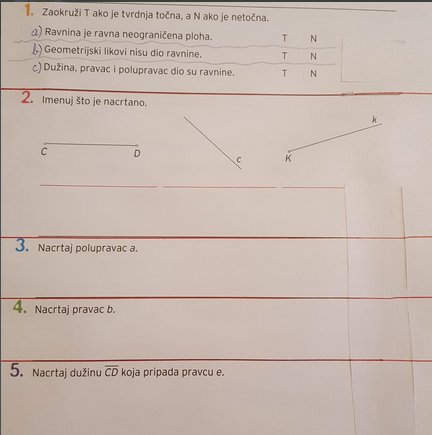 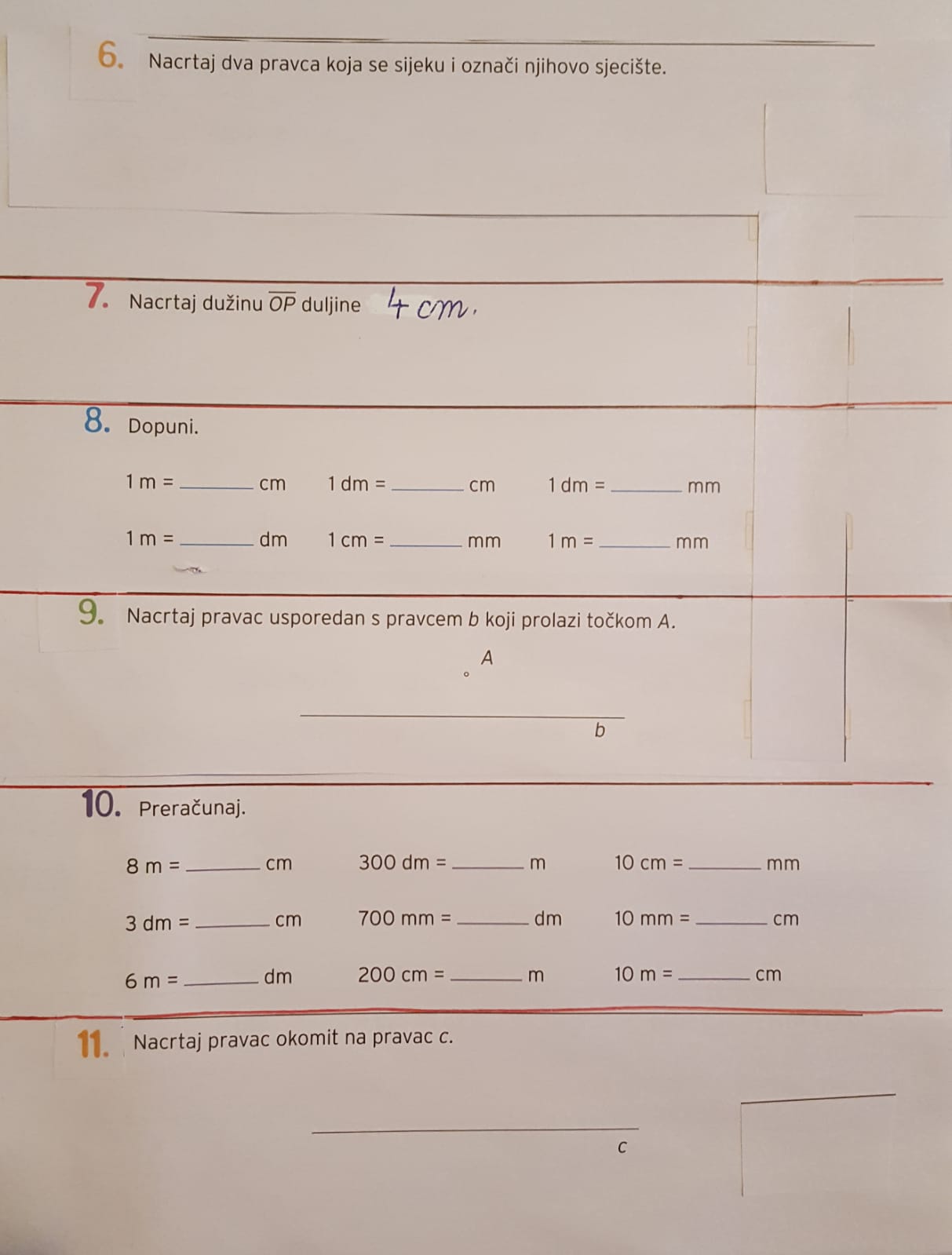 